УТВЕРЖДАЮДиректор МБОУ «Акбулакская СОШ№1»____________________ Н.Г.ПташкинаПАСПОРТ СТОЛОВОЙмуниципального бюджетного общеобразовательного учреждения«Акбулакская средняя общеобразовательная школа Акбулакского района Оренбургской области»(по договору с МБОУ «Лицей Акбулакского района» от 01.09.2020)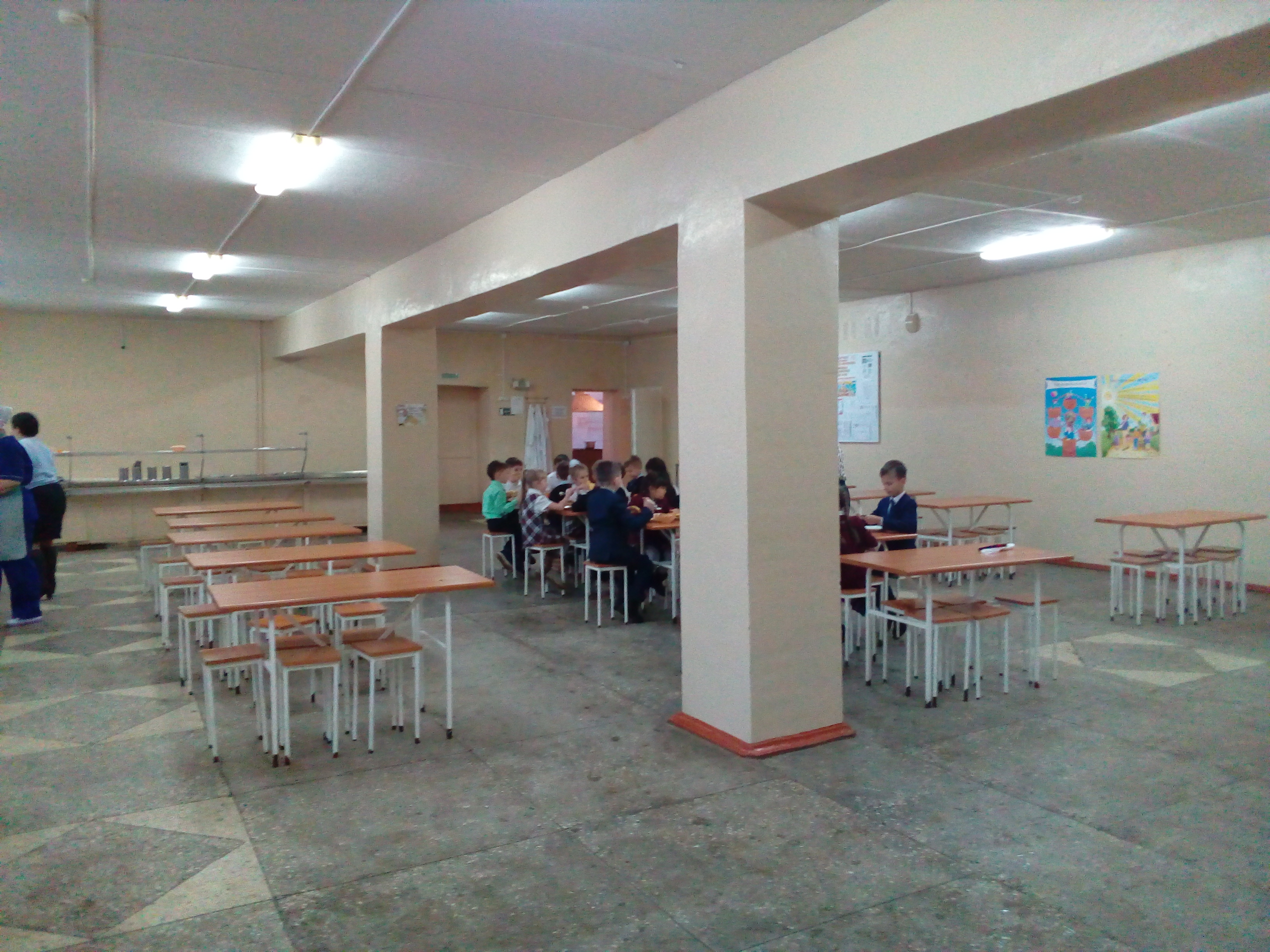 учебный год Сокращенное наименование: МБОУ «Акбулакская СОШ№1» Юридический адрес школы: 461551, Оренбургская область, Акбулакский район,  п. Акбулак, ул. Актюбинская, 89.Фактический адрес столовой: 461551, Оренбургская область, Акбулакский район,  п. Акбулак, ул. Горбунова, 21 (по договору с МБОУ «Лицей Акбулакского района» от 01.09.2020)Проектные характеристики столовой МБОУ «Лицей Акбулакского района»: Ввод в эксплуатацию – 1999 год Фундамент – железобетонные блоки; стены – кирпичные; перекрытие  – железобетонное; кровля – шифер.Расчетная вместимость школы столовой: 240 обучающихся.Количество смен в школе: 2 Общая площадь столовой: 382, ., в том числе пищеблок с подсобными помещениями, площадью 206 кв.м м., а также зал для приема пищи (обеденный зал), площадью 176,6  кв. м. Количество посадочных мест в обеденном зале: 180 При входе в столовую функционирует санитарно-гигиеническая зона, оборудованная 4 раковинами для мытья рук, гигиеническими принадлежностямиГрафик работы столовой: с понедельника по пятницу с 08.30 до 17.30.Соответствие требованиям санитарно-эпидемиологических правил условий для организации питания:В МБОУ «Акбулакская СОШ№1»  (на базе столовой МБОУ «Лицей Акбулакского района»)имеется:Питание обучающихся МБОУ «Акбулакская СОШ№1» организовано самостоятельно.1. Общая информация о поставщиках пищевых продуктов.2.Инженерное обеспечение пищеблока:Для перевозки продуктов питания используетсяХарактеристика бытовых помещений для сотрудников пищеблокаМатериально-техническая база столовой, в том числе пищеблока Сведения о кадрах пищеблокаХарактеристика контингента обучающихсяОхват горячим питанием1 – 4 классы5 – 9 классы10 – 11 классыОхват питанием учащихся с учетом родительских средств10. Услуги по проведению санитарной обработки(дезинфекция, дератизация, дезинсекция) территории (помещений) школы- №5 от 09.01.202011.Услуги по вывозу коммунальных отходов- №22/1-150 от 13.01.2020 г.№УсловияДа/Нет1Столовая, работающая на сырьеДа2Столовая-доготовочная (работающая на полуфабрикатах)Нет3Буфет-раздаточнаяНет4Площадь, оборудованная под размещение буфетаНет 5Раздаточная линияДа6Помещение для приема пищиДаНаименование организации, Ф.И.О (ИП)ООО «Валерия»ИП Конопак Е.Н.ИП ГКФХ Валиева Р.Р.ИНН5620007260562000020612562099240460ОГРН1065646020296ОГРНИП310565825300067319565800078645МЕСТО ФАКТИЧЕСКОГО ОСУШЕСТВЛЕНИЯ ДЕЯТЕЛЬНОСТИп.Акбулакп.Акбулакп.АкбулакЮРИДИЧЕСКИЙ АДРЕСОренбургская обл., п. Акбулак, ул. Октябрьская, д. 109БОренбургская обл., п. Акбулак, ул. Горбунова, д. 5Оренбургская обл., п. Акбулак, ул. Набережная, д. 13ФАКТИЧЕСКИЙ АДРЕСОренбургская обл., п. Акбулак, ул. Октябрьская, д. 109БОренбургская обл., п. Акбулак, ул. Горбунова, д. 5Оренбургская обл., п. Акбулак, ул. Набережная, д. 13КОНТАКТНЫЕ ДАННЫЕКолесник С.В. – 8(35335)23225Конопак Е.Н. – 89068311445Валиева Р.Р. – 890581445551Водоснабжениецентрализованное2Горячее водоснабжение (источник)электронагреватели3Отоплениецентрализованное4Водоотведениецентрализованное5Вентиляциявытяжная1Специализированный транспорт организаций-поставщиков пищевых продуктовимеется санитарный паспорт на транспортПомещенияПлощадь (кв.м.)ОборудованиеСанузел для сотрудников пищеблока2,8санитарно-техническое (унитаз, раковина)Гардеробная персонала9,8шкаф, стулья, вешалка, столДушевые для сотрудников пищеблоканетнетСтирка специальной одежды/ где, кем, что для этого имеется11,8стирка осуществляется самостоятельно работниками пищеблока, стиральная машинка INDESIT IWB 5103 инв № 2101060391 , сушилка для вещейНаименование оборудованияКол-воГод выпускаТехническое состояниеГорячий цех:1Электроплита 4-х конфорочная ЭПК- 47Н (КЭТ-0,09) вся нержинв №2101040237107.12.12рабочее (в эксплуатации)Плита электрическая 4-х конфорочнаяинв № 01380114/11рабочее (в эксплуатации)Плита электрическая 4-х конфорочнаяинв № 013801141рабочее (в эксплуатации)Плита электрическая промышленная 6-ти комфорочная ПЭП-инв №110106107412016рабочее (в эксплуатации)Водонагреватель электрический  ЭВАД-80/1,6 М12012нерабочийШкаф жарочный электрический ШЖЭ-04 №96111999рабочее (в эксплуатации)Изолированный канальный вентилятор1Вытяжка4рабочее (в эксплуатации)Производственные столы32000в эксплуатацииРаковина для мытья рук с подводом холодной воды1в эксплуатацииМиксер электрический РНМ 3009А12016рабочее (в эксплуатации)Обеденный зал:1Столы обеденные25в эксплуатацииСтулья обеденные125в эксплуатацииСтол для грязной посуды1в эксплуатацииМармит12000не рабочий.В эксплуатации в качестве раздаточного столаЭлектронные кухонные весы UNI-KE-512016рабочее (в эксплуатации)Моечная для мытья
столовой посуды:1Трехсекционная ванна для мытья столовой посуды1рабочее (в эксплуатации)Двухсекционная ванна для стеклянной посуды и столовых приборов1рабочее (в эксплуатации)Краны с душевой лейкой (подвод холодной и горячей воды)3в эксплуатацииЭлектронагреватель проточный ETALON SYSTEM 10001рабочее (в эксплуатации)Производственный стол (для грязной посуды)1в эксплуатацииПроизводственный стол (для чистой посуды)1в эксплуатацииСтеллаж с 4  полками1в эксплуатацииКассеты для ложек52012в эксплуатацииПоддон2в эксплуатацииПомещение для нарезки хлеба      1Производственный стол1в эксплуатацииШкаф для хранения хлеба (2 секции)1в эксплуатацииРаковина для мытья рук  «Весна» без подвода воды      1рабочая, не используется - нет подвода воды и электрикиРазделочная доска 1в эксплуатацииНож для нарезки хлеба3в эксплуатацииСклад (для сухих продуктов)1Поддон3в эксплуатацииПроизводственные столы3в эксплуатацииСовок для сыпучих продуктов2в эксплуатацииВесы ВТ 8908-10012000Не рабочиеХолодный цех1Холодильник №1 Саратов Модель 550 инв №000001712004рабочее (в эксплуатации)Холодильник №2 VESTELинв №1101060416 1рабочее (в эксплуатации)Холодильник №4 ОРСКинв №210106022712013рабочее (в эксплуатации)Термометры 3рабочее (в эксплуатации)Раковина для мытья рук с подводом горячей и холодной воды1рабочее (в эксплуатации)Производственные столы2в эксплуатацииВесы  настольные циферблатные, ЭЛВЕС РН-6Ц 13 УМ12000рабочее (в эксплуатации)Мясо-рыбный цех1Холодильник №1 Саратов Модель  КШ-160101.2004рабочее (в эксплуатации)Холодильник POZIS12013рабочее (в эксплуатации)Термометр2рабочее (в эксплуатации)Раковина для мытья рук с подводом горячей и холодной воды1рабочее (в эксплуатации)Моечные ванны с подводом горячей и холодной воды3в эксплуатацииПроизводственные столы3в эксплуатацииНож для разделывания кур2в эксплуатацииНож для разделывания мяса1в эксплуатацииНож для разделывания рыбы1в эксплуатацииНож для колбасы1в эксплуатацииОвощной цех2Раковина для мытья рук с подводом горячей и холодной воды1рабочее (в эксплуатации)Моечные ванны с подводом горячей и холодной воды3рабочее (в эксплуатации)Водонагреватель электрический EDISSON ER 80V инв №22181010415151рабочее (в эксплуатации)Производственные столы12000в эксплуатацииВесы РП=100Ш13-М112000Овощерезка12000нерабочаяПоддоны5в эксплуатацииНожи4в эксплуатацииТарелки пирожковые171рабочее (в эксплуатации)Бокалы с ручкой88рабочее (в эксплуатации)Тарелки глубокие123рабочее (в эксплуатации)Чашки  дляСалатовСырых курСыпучих продуктовКрупыВОСырой рыбыФруктовОСЯицДля обработки посуды111111232рабочее (в эксплуатации)Разносы18рабочее (в эксплуатации)Чайник 7рабочее (в эксплуатации)ХлебницыБольшиемаленькие1520рабочее (в эксплуатации)Дуршлаг1рабочее (в эксплуатации)СитоБольшоемаленькое13Сломаны (в эксплуатации)Лопатки деревянные2рабочее (в эксплуатации)Соусник8рабочее (в эксплуатации)Половник3рабочее (в эксплуатации)Ложки 163рабочее (в эксплуатации)Кастрюли10рабочее (в эксплуатации)Ведро 6рабочее (в эксплуатации)Противень 4рабочее (в эксплуатации)Сковородка2рабочее (в эксплуатации)Терка 2рабочее (в эксплуатации)Доска СОВКХлебКолбасаСырМСаслоСМСКВО СР111121111111рабочее (в эксплуатации)Нож для нарезки сыра1рабочее (в эксплуатации)Нож для нарезки масла1рабочее (в эксплуатации)Ф.И.О. работника пищеблока (полностью)Дата рожденияОбразование (что, когда закончил, специальность)ДолжностьСтаж работы в сфере питанияСтаж работы в данной ООДата последнего медосмотраДата последнего санминимумаГришко (Куценко) Татьяна Алексеевна27.05.1992среднее профессиональное, ГУ «Актюбинский профессиональный лицей №3», специальность 0821001 «Специалист предприятий питания», квалификация повар третьего разряда, кондитер третьего разряда, КББ №0088875 от 28.06.2010повар 0, 5, подсобный рабочий, 0,5с 15 сент 2020с  15.11. 2018общий стаж 2 года 26.10.2020 Декабрь 2020, 17.12.2021Ступицкая Людмила Владимировнв31.07.1997среднее профессиональное,Государственное автономное профессиональное образовательное учреждение «Акбулакский политехнический техникум», профессия  16675 Повар, квалификация повар 2 разряда, свидетельство № 173 от 29 июня 2017 г., среднее профессионально образование, Государственное автономное профессиональное образовательное учреждение «Акбулакский политехнический техникум», квалификация «Техник-технолог», диплом № 720 от 20 июня 2017 года.ст. повар, 0,5, повар, 0,52 года2 года, принята на работу в МБОУ «Акбулакская СОШ №1» с 3.09.18 г.05.08.2020Август 2020, 20.08.21Антипина Анна Александровна31.01.1987Подготовка по профессии рабочего 16675 Повар, свидетельство  №194 от 02.12.19 годаподсобный рабочий1 год с 2.12.19 1 год, принята в МБОУ «Акбулакская СОШ №1» 2.12.19 г.29.10.2020Август 2020, 19.08.2021Конивец  (Потешкина) Елена Викторовна15.06.88среднее профессиональное ГОУ НПО профессиональное училище №51 п. Акбулак оренбургской области, профессия «Повар, кондитер», квалификация повар, кондитер 3 разряда Е №70222повар 0,52 месяца с15.10.12 по 17.12. 12принята в МБОУ «Акбулакская СОШ №1» 23.11.20 по 15.01.202103.11.2020Декабрь 2020, 18.12.21По состоянию здоровья отнесены:1-4 классы5-9 классы10-11  классы1 группаМедосмотра не былоМедосмотра не былоМедосмотра не было2 группаМедосмотра не былоМедосмотра не былоМедосмотра не было3 группаМедосмотра не былоМедосмотра не былоМедосмотра не было4 группаМедосмотра не былоМедосмотра не былоМедосмотра не было5 группаМедосмотра не былоМедосмотра не былоМедосмотра не былоИтогоСтрадают пищевыми аллергиями000Страдают сахарным диабетом010Страдают целиакией000ПараметрыКоличествоуч-ся, чел.Охвачены горячим  питанием, чел.Завтраки, кол-во чел. Обеды, кол-во чел.Завтраки и обеды, кол-во чел.Всего:25124924900Из них:Из них:Из них:Из них:Из них:Из них:из многодетных семей57575700из малообеспеченных семей35353500опекаемые55500ребенок-инвалид86600ПараметрыКоличествоуч-ся, чел.Охвачены горячим  питанием, чел.Завтраки, кол-во чел. Обеды, кол-во чел.Завтраки и обеды, кол-во чел.Всего:33933733700Из них:Из них:Из них:Из них:Из них:Из них:из многодетных семей82828200из малообеспеченных семей41414100опекаемые33300ребенок-инвалид97700ПараметрыКоличествоуч-ся, чел.Охвачены горячим  питанием, чел.Завтраки, кол-во чел. Обеды, кол-во чел.Завтраки и обеды, кол-во чел.Всего:50494900Из них:Из них:Из них:Из них:Из них:Из них:из многодетных семей87700из малообеспеченных семей99900опекаемые00000ребенок-инвалид00000Классы Кол-воуч-ся в школеОхвачены питанием с учетом родит. средств, кол-во чел.Размер родительской платы за 1 день (завтрак/обед)1-40005-900010-11000Итого000